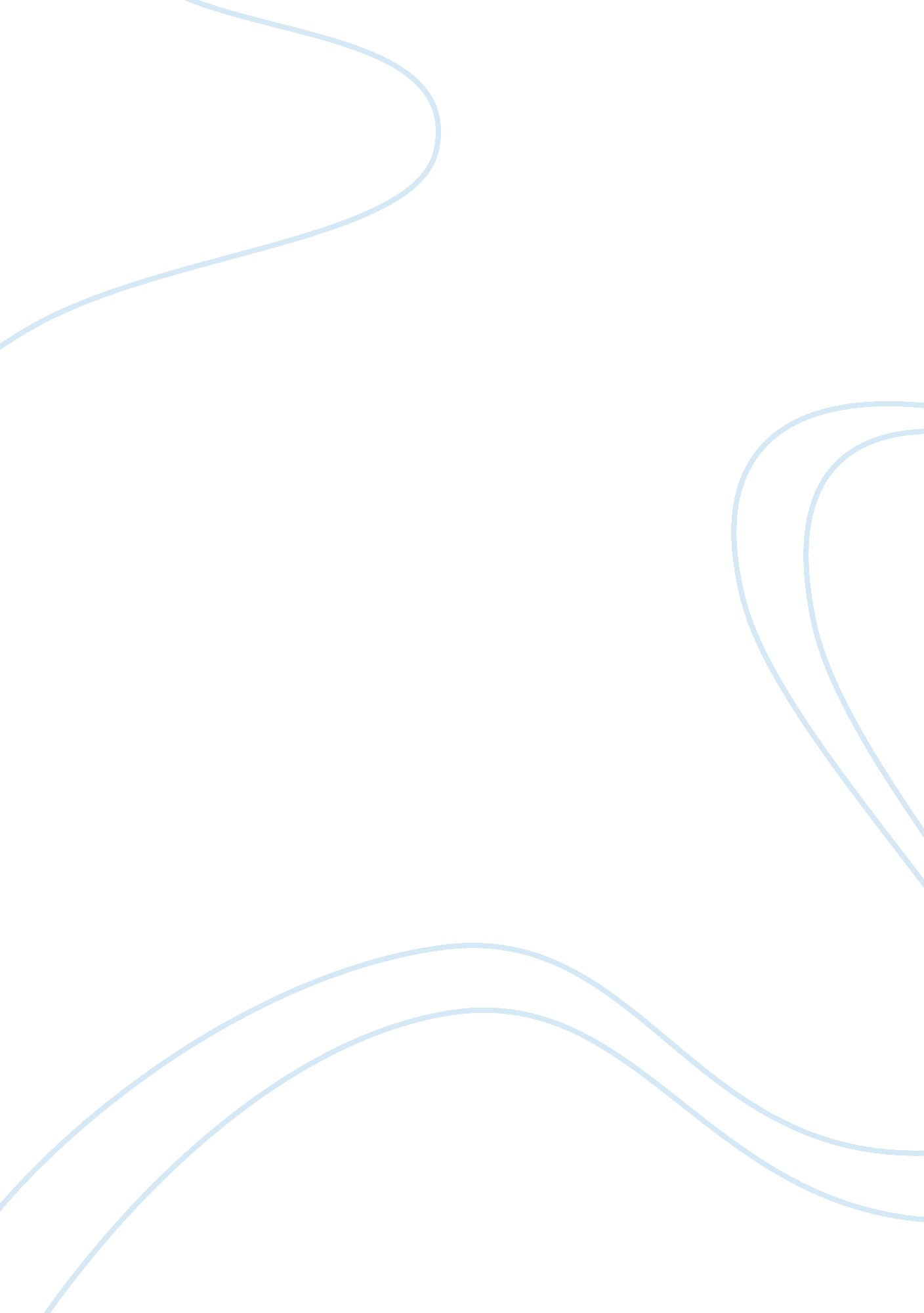 Ryan works out correctly it will give businesses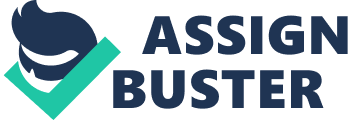 Ryan ClontzPolicy Analysis of CS/HB 7027: Unemployment Compensation                                   The group jobs for the unemployed supports the new Policy Analysis of CS/HB 7027: Unemployment Compensation bill. This bill re-brands the states unemployment compensation program as the “ reemployment assistance program. ” which helps anyone who is unemployed and people trying to et unemployment benefits and money to help them live. This bill adds and corrects many faults within the original one to make it easier to understand and comprehend what is needed and who is available to it and the benefits within it. such as “ Clarifying that individuals who are non-Florida residents, on temporary layoffs, union members, or participating in short-time compensation plans are not required to complete the initial skills review. Reducing the number of required work search contacts from 5 to 3 to individuals who live in small counties; Clarifying work search requirements for union members and individuals on temporary layoffs or participating in short-time compensation plans; Increasing the period of disqualification for making a fraudulent claim from the time that the fraudulent claim was made until 1 year after DEO discovers the fraud or until all fraudulent overpayments are repaid in full; Applying certain restrictions on the payment of benefits to an individual employed by an educational institution to an individual who provides services to an educational institution through a contract between the individual’s employer and the institution” The bill provides assistance for those who lost their jobs in no fault of their own. It only provides enough money to cover bills and food, which limits room to be careless with the money. However, unemployed people only receive this benefit for a short period of time. The maximum length of time unemployed people can claim for unemployment benefits is 26 weeks. Some businesses may have to pay a very slight increases in taxes to support his and also some Florida residents. But the ill will also benefit businesses if it works out correctly it will give businesses tax alleviation and give jobs to people who need them. I strongly support this advised bill, it helps everyone and has a neighbor helping neighbor attitude. This bill is designed to help the ones who need it the most help and help them live when they fall on hard time also it sets up a time limit on the bill eliminating those who will try and milk the system. Also this will help many businesses by getting them to hire people who really need jobs. The bill creates a beneficial circle to Florida and the unemployed. 